EduBox02: Communication in diverse contexts Session 01: Intercultural communication, the basicsSession planTopics/ ContentObjectivesLearning outcomeSourcesLearning outcomeObjectivesLead-inIntercultural communication, the basicsIntercultural communication, a modelAnalysing communication situationsSummary and reflectionAssignmentSourcesAt the end of the sessions, students will be able toexplain the (intercultural) communication model,apply the model to analyse communication situations in culturally diverse contexts, andrecognise and analyse potential misunderstandings in a cross-cultural setting.Students use the intercultural communication model to analyse communication situations.Bosse, Elke 2011. Qualifizierung für Interkuturelle Kommunikation: Trainingskonzepte und –evaluationen. München: IudicumGuirdham, M. & O. Guirdham 2017. Communicating Across Cultures at Work. London: PalgraveMoll, Melanie. 2012 The Quintessence of Intercultural Business Communication. Heidelberg: SpringerExcept where otherwise stated, content in this presentation / on this site is licensed under a Creative Commons Attribution ShareAlike 4.0 International license. 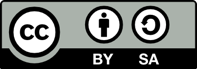 Slide titleMethod and time frameCommentsIntroduction to  EduBox 2 and Session 01Learning outcomesExplanation3 minutesThe slides are self-explanatory and do not necessarily require elaboration.ObjectivesExplanation 3 minutesThe slides are self-explanatory and do not necessarily require elaboration.Lead-inActivate students5 minutesUse quotes to indicate how each of the short notes can be interpreted and perceivedIntercultural communication, a modelActivity and discussion15 minutesThe cutting out of the model usually stimulates discussion about communication and the process of ensuring a shared meaning. Students very often have very different ideas about how the process takes place. When asked to share how they envisage the process, a common model can be generated on the board/flipchart. It is important to discuss the various contextual aspects within which the communication takes place.Analysing communication situationsAnalysis/ Discussion20 minutesDeepens understanding of the communication process and considers a range of aspects in the analysis.As there are different examples, the time spent depends on the group, interest and time available.The short video can be used in class but also as part of the reflection session.Summary and reflectionAssignmentSources